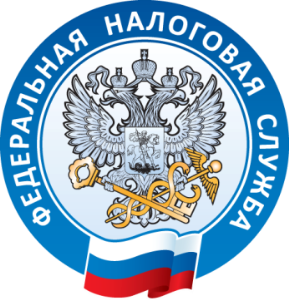 «Институт ЕНС. Что необходимо учесть налогоплательщикам»	С 1 января 2023 года все налогоплательщики переходят на новую форму оплаты налогов и страховых взносов - Единый налоговый платеж (ЕНП), распределяющийся на Единый налоговый счет (ЕНС) в соответствии с Федеральным законом № 263 от 14.07.2022 «О внесении изменений в части первую и вторую Налогового кодекса Российской Федерации».ЕНС позволит изменить и упростить механизм исполнения обязанности по уплате налогов, обеспечит экономически обоснованный расчет суммы пеней на общую сумму задолженности перед бюджетом. Кроме того, исчезнет необходимость перечисления большого количества платежей. «Ситуация, при которой у одного плательщика имеется одновременно задолженность и переплата по разным платежам, становится невозможной, исчезнут уточнения и зачеты платежей.Введение института Единого налогового счета планируется одновременно с расширением сервисных возможностей ФНС России – онлайн доступности для плательщиков детализации начислений и уплаты налогов, а также дальнейшей интеграции с IT-платформами плательщиков в этой части. Благодаря этому по ИНН можно будет платить как по номеру телефона, подключить автоплатеж. При этом актуальная сумма обязательств всегда будет доступна в режиме онлайн. При необходимости можно будет получить детализацию, узнать, как сформировался баланс, на что и как распределены платежи.Денежные средства перечисляются единым налоговым платежом с указанием только двух изменяемых реквизитов - суммы платежа и ИНН налогоплательщика.Что необходимо учесть.В состав ЕНП вошли не все налоги, сборы и взносы. Некоторые из них нужно уплачивать как раньше — по отдельным реквизитам.В составе ЕНП нужно уплачивать:налог на прибыль;налоги при спецрежимах налогообложения — УСН, АУСН, ПСН, ЕСХН;налог на добавленную стоимость (НДС) — кроме НДС при импорте из ЕАЭС;имущественные налоги (транспортный и земельный, налог на имущество);налог на доход физических лиц (НДФЛ) за сотрудников — кроме НДФЛ с выплат иностранцам на патенте;страховые взносы — кроме взносов на травматизм;акцизы;водный налог;налог на добычу полезных ископаемых;налог на дополнительный доход от добычи углеводородного сырья;налог на игорный бизнес;торговые сборы;пени, штрафы, проценты.С января 2023 года ЕНП обязаны применять все компании и ИП. Самозанятые могут выбрать, платить НПД так же, как делали это раньше, или в составе единого налогового платежа.Порядок работы с ЕНП такой.Налогоплательщики вносят деньги на ЕНС. Общую сумму налогов, взносов и сборов компании и ИП рассчитывают самостоятельно.Вносить деньги на ЕНС можно частями, в любое время в течение года. Важно, чтобы к моменту списания ЕНП на счёте была необходимая в этот период сумма.Дата списания ЕНП одна для всех — 28-е число месяца. Периодичность уплаты налогов, авансовых платежей и взносов осталась прежней — зависит от системы налогообложения, на которой работает бизнес.